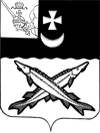 ПРЕДСТАВИТЕЛЬНОЕ СОБРАНИЕБЕЛОЗЕРСКОГО МУНИЦИПАЛЬНОГО ОКРУГАВОЛОГОДСКОЙ ОБЛАСТИРЕШЕНИЕот  ____________ №  ___Руководствуясь статьями 264.5, 264.6 Бюджетного Кодекса Российской Федерации, статьей 28 Устава округа, заслушав информацию начальника финансового управления администрации округа С.В. Хансен об исполнении районного бюджета за 2022 год,          Представительное Собрание Белозерского муниципального округа         РЕШИЛО:	1.Утвердить отчет об исполнении районного бюджета за 2022 год по доходам в сумме 691 164,9 тыс. руб., по расходам в сумме 695 599,0 тыс. руб. с профицитом в сумме 4 434,1 тыс. руб.	2.Утвердить следующие показатели исполнения  районного бюджета:	- источники внутреннего финансирования дефицита районного бюджета на 2022 год (приложение  1);	- доходы районного бюджета за 2022 год по кодам классификации доходов бюджетов (по кодам видов доходов, подвидов доходов, классификации операций сектора государственного управления) (приложение  2);	- расходы районного бюджета за 2022 год по разделам,  подразделам классификации расходов бюджетов  (приложение  3);	- распределение бюджетных ассигнований по разделам, подразделам, целевым статьям и видам расходов в ведомственной структуре расходов районного бюджета за 2022 году (приложение  4);	- расходы муниципальных целевых  программ, финансируемых из районного бюджета в 2022 году (приложение  5);	- средства, передаваемые районному бюджету из бюджетов поселений на осуществление части полномочий по решению вопросов местного значения в соответствии с заключенными соглашениями за 2022 год (приложение  6).3. Информацию о расходовании средств резервного фонда района за 2022 год - принять к сведению.         4.Информацию об использовании средств дорожного фонда Белозерского муниципального района за  2022 год – принять к сведению.  5. Настоящее решение опубликовать в газете «Белозерье» и разместить на официальном сайте Белозерского муниципального округа в информационно-телекоммуникационной сети «Интернет».Председатель Представительного Собрания округа                                      И.А. Голубева Глава Белозерского округа                                                        Д.А. СоловьевОб утверждении отчета об исполнении районного бюджета за 2022 год